 					    Telemark 			Org.nr. 893 891 692Sammen Synlig SterkDAGSORDENKonstitueringRegistering av stemmeberettigedeValg av årsmøtefunksjonærerMøtelederSekretær2 stemmetellere  2 personer til å underskrive protokollenGodkjenning av innkalling og dagsorden  ÅrsberetningRegnskap og revisjonsberetningInnkomne forslagAktivitetsplanFastsettelse av styrehonorarBudsjettValgStyret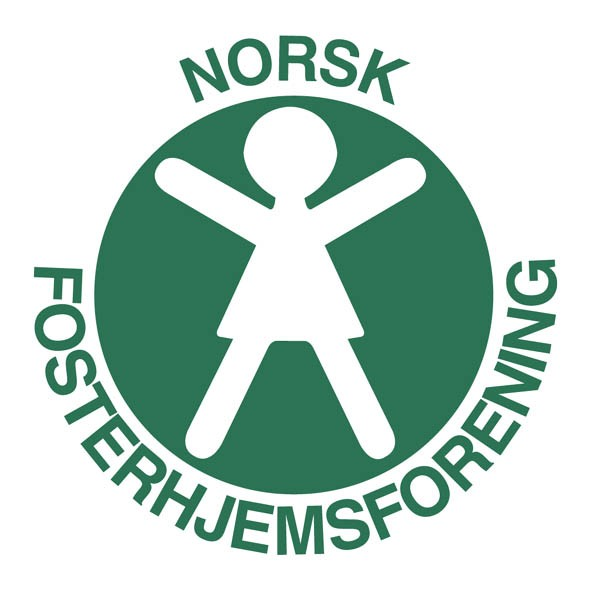 